Personnel Action Form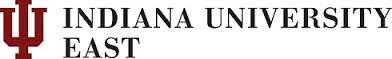 (All appointed staff/Faculty)Personnel ActionName (First, Middle, Last)Name (First, Middle, Last)Name (First, Middle, Last)Employee ID NumberEmployee ID NumberEffective DateEffective DatePersonnel ActionName (First, Middle, Last)Name (First, Middle, Last)Name (First, Middle, Last)Employee ID NumberEmployee ID NumberStartEndPersonnel ActionEmployee Work Location (Building) Room NumberOffice Phone #Office Phone #SupervisorSupervisorSupervisorPersonnel ActionJob TitleJob TitleJob TitleDepartmentDepartmentDepartmentDepartmentPersonnel ActionType of Personnel Action(s):Type of Personnel Action(s):Type of Personnel Action(s):Type of Personnel Action(s):Type of Personnel Action(s):Type of Personnel Action(s):Type of Personnel Action(s):BudgetPosition NumberPay Frequency(Check One) Pay Frequency(Check One) Base Salary Base Salary BudgetPosition NumberPay Frequency(Check One) Pay Frequency(Check One) Salary RateHourly RateBudgetAdditional Pay:Amount Amount Percentage of SalaryPercentage of SalaryBudgetAccount Number Account Number ProgramPercentagePercentageBudgetAccount Number Account Number ProgramPercentagePercentageCommentsReason for Request:Approval1. Department Supervisor/Dean/ DirectorDate2. Vice ChancellorDateApproval3.  Vice Chancellor of Administration/CFODate4. Human ResourcesDateApproval5. Chancellor5. ChancellorDateDate6. Employee6. EmployeeDateDate